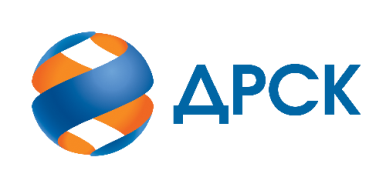 Акционерное Общество«Дальневосточная распределительная сетевая компания»ПРОТОКОЛ № 591/УКС-Рзаседания Закупочной комиссии по аукциону в электронной форме на право заключения договора на выполнение работ«Строительство, реконструкция ТП, ЛЭП 35-0,4 кВ (в том числе ПИР и оформление правоустанавливающих документов на землю) для технологического присоединения потребителей на территории филиала ПЭС (г. Артем, Надежденский р-н)» (ЛОТ № 8408-КС ПИР СМР-2020-ДРСК)СПОСОБ И ПРЕДМЕТ ЗАКУПКИ: аукцион в электронной форме на право заключения договора на договора на выполнение работ «Строительство, реконструкция ТП, ЛЭП 35-0,4 кВ (в том числе ПИР и оформление правоустанавливающих документов на землю) для технологического присоединения потребителей на территории филиала ПЭС (г. Артем, Надежденский р-н)» (лот № 8408-КС ПИР СМР-2020-ДРСК)КОЛИЧЕСТВО ПОДАННЫХ ЗАЯВОК НА УЧАСТИЕ В ЗАКУПКЕ: 5 (пять) заявок.КОЛИЧЕСТВО ОТКЛОНЕННЫХ ЗАЯВОК: 1 (одна) заявка.ВОПРОСЫ, ВЫНОСИМЫЕ НА РАССМОТРЕНИЕ ЗАКУПОЧНОЙ КОМИССИИ: О рассмотрении результатов оценки заявокОб отклонении заявки Участника ООО "ДАЛЬНЕВОСТОЧНАЯ МОНТАЖНАЯ КОМПАНИЯ" (заявка 4)О признании заявок соответствующими условиям Документации о закупкеРЕШИЛИ:По вопросу № 1Признать объем полученной информации достаточным для принятия решения.Принять к рассмотрению заявки следующих участников:По вопросу № 2Отклонить ООО "ДАЛЬНЕВОСТОЧНАЯ МОНТАЖНАЯ КОМПАНИЯ" (заявка 4) от дальнейшего рассмотрения на основании пп. а) п. 4.9.6 Документации о закупке, как несоответствующую следующим требованиям:По вопросу № 3Признать заявки № 1, № 2, № 3, № 5 соответствующими условиям Документации о закупке и принять их к дальнейшему рассмотрению.Заявки участников допускаются к участию в аукционе с учетом норм п.4.14 Документации о закупке, согласно которому, в случае если Участником представлена заявка, содержащая предложение о поставке товаров иностранного происхождения или предложение о выполнении работ, оказании услуг иностранными лицами, договор с таким Участником (в случае его победы в аукционе) заключается по цене, сниженной на 15% от предложенной им в ходе аукциона цены договора.Секретарь Закупочной комиссии 1 уровня  		                                        О.В.Коваленког.  Благовещенск«16» ноября 2020№п/пДата и время регистрации заявкиНаименование Участника, его адрес, ИНН и/или идентификационный номерЦена заявки, руб. без НДС 21.10.2020 05:3618 093 434.7121.10.2020 07:2428 093 434.7122.10.2020 03:4238 093 434.7122.10.2020 03:4748 093 434.7122.10.2020 04:4558 093 434.71№п/пДата и время регистрации заявкиНаименование Участника, его адрес, ИНН и/или идентификационный номерЦена заявки, руб. без НДС 21.10.2020 05:3618 093 434.7121.10.2020 07:2428 093 434.7122.10.2020 03:4238 093 434.7122.10.2020 03:4748 093 434.7122.10.2020 04:4558 093 434.71№ п/пОснования для отклоненияВ составе заявки участника отсутствует План распределения объемов работ внутри Коллективного участника, что не соответствует пп.2. п.10.4 в котором указано, что заявка Коллективного участника дополнительно должна включать сведения о распределении объемов поставки продукции между членами Коллективного участника.Ответ на дополнительный запрос Участником не представленВыписка коллективного участника ИП Ковалёва Н.А. из ЕГРИП от 07.09.2020 №ИЭ 9965-20-124112197 выдана ранее чем за 1 (один) месяц до даты подачи заявки, что не соответствует условиям пп. «а» п.1 раздела 10.1  Приложения №3 Документации о закупке Коллективный участник должен предоставить в отношении члена коллективного участника выписку из ЕГРИП в форме электронного документа, подписанного квалифицированной электронной подписью, либо копию Выписки, подписанной собственноручной подписью должностного лица налогового органа и заверенной печатью налогового органа, либо копию нотариально заверенной Выписки, выданной не ранее чем за 1 (один) месяц до даты подачи заявки.Ответ на дополнительный запрос Участником не представлен